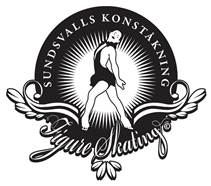 Inbjudan till KlubbtävlingSundsvallsCupen 201827-28 januariTÄVLINGSPLATSSundvall Energi Arena, Johannedalsvägen 21, SundsvallInomhus, uppvärmd, 30 x 60mTÄVLINGSDAGAR och PRELIMINÄRA TIDERFastställande av startordning sker på fredag den 26-01-2018 kl. 18.00 på kansliet i ishallen.Startordningarna publiceras på http://www.skatesweden.wehost.se/17-18/Lördag den 27 januari 2018	kl. 08:30		Bedömarmöte	kl. 09:00 – prel.19:00	TävlingSöndag den 28 januari 2018	kl. 09:00 – prel. 15:00	TävlingTÄVLINGSKLASSERSeniorer A			Damer och Herrar		Kort och FriSeniorer B1			Damer och Herrar		Kort och FriSeniorer B2			Damer och Herrar		FriåkningJuniorer A			Damer och Herrar		Kort och FriJuniorer B1			Damer och Herrar		Kort och FriJuniorer B2			Damer och Herrar		FriåkningUngdom 15 A			Flickor och Pojkar		Kort och FriUngdom B15:1		Flickor och Pojkar		FriåkningUngdom B15:2		Flickor och Pojkar		FriåkningUngdom 13 A			Flickor och Pojkar		Kort och FriUngdom 13 B			Flickor och Pojkar		FriåkningMiniorer A			Flickor och Pojkar		FriåkningMiniorer B			Flickor och Pojkar		Friåkning
A-åkare som inte tävlar i A-tävlingar prioriteras och egna distriktets åkare har förtur.TÄVLINGSREGLERISU Regulations 2017 och Svenska Konståkningsförbundets tävlingsregler för säsong 2017/2018 för klubbtävling.TESTKRAVEnligt Svenska Konståkningsförbundets tävlingsregler för säsong 2017/2018.LICENSKRAVEnligt Svenska Konståkningsförbundets tävlingsregler för säsong 2017/2018.MUSIKAlla tävlande skall ha med tävlingsmusik på CD i två (2) exemplar. Ett (1) exemplar lämnas in till arrangören och ett (1) exemplar har åkaren med sig ut till isen.Varje program (kort/fri) måste vara inspelat på separat disk. Observera att musiken inte får vara uppdelad på flera spår.Alla skivor måste vara tydligt märkta med tävlingsklass, program (kort/fri), åkarens namn och förening samt den exakta speltiden (inte åktiden).Musiken skall lämnas in till arrangören vid ankomst till ishallen.Observera alltså! Musikåtergivning på CD. (Tänk på att medtaga reserv CD)PRISERPrisutdelning utanför isen.Alla åkare välkomnas ut på isen och de tre bäst placerade åkarna ropas upp för att ta emot sitt pris. Övriga deltagare i klassen tar emot minnesplakett eller motsvarande i grupp utan upprop.PULTävlingsdeltagare och funktionärer som anmäler sig till tävlingen samtycker till att deras personuppgifter registreras i tävlingsarrangörens dataregister samt att arrangören inom ramen för sin verksamhet, oavsett media form offentliggör uppgifterna och kan publicera bilder från tävlingen.PLANNED PROGRAM CONTENTprogram content (PPC) fylls i på webben i IndTA i samband med anmälan till tävling. Observera att IndTA lagrar PPC, men att PPC måste läggas till varje ny anmälan. Säkerställ att PPC är uppdaterat i IndTA.ANMÄLNINGSAVGIFT625 kr för deltagare med 2 program, 425 kr för deltagare med 1 program.Avgiften ska inbetalas efter bekräftelse på deltagande erhållits från arrangören, senast den 17 januari 2018 på bankgiro 465-4976.ANMÄLANAnmälan till tävling görs via IndTA 2.0 systemet senast Tisdagen den 9 januari 2018Anmälan ska innehålla personuppgifter, förening, tävlingsklass, planned program content (PPC), testnivå samt bevis på inbetald åkarlicens (samtliga uppgifter följer med åkaren i IndTA om allt är korrekt registrerat).Anmälan som inte är komplett enligt ovan betraktas som efteranmälan och dubbel anmälningsavgift ska betalas.Vid för stort deltagarantal begränsas antalet deltagare enligt prioriteringarna som angetts under Tävlingsklasser.Vid avanmälan efter anmälningstidens utgång gäller delvis återbetalning av anmälningsavgift enligt Svenska konståkningsförbundets Tävlings- och uppvisningsregler, § 119.ARRANGÖRENSundsvalls konståkningsklubb, Email: tavling.sundsvallskk@gmail.comLOGIVi kan rekommendera Scandic Sundsvall Nord (gångavstånd till ishallen) samt Scandic Sundsvall City i Sundsvall centrum. Uppge bokningskod ”Sundsvalls konståkning” för rabatterat pris.För bokning och info kontakta Scandic på Tel: 060-785 63 10.Enkelrum:	710 kr/rum/natt
Dubbelrum:	810 kr/rum/nattTRANSPORTOm det finns ett behov av transport från/till buss/tåg/flyg. Kontakta oss på tavling.sundsvallskk@gmail.com senast onsdag 17 januari 2018 så ska vi försöka tillgodose önskemålet.
Pris/resa 50kr per person, betalas till chauffören.MÅLTIDEREnklare rätter som toast, varmkorv, smörgåsar och fikabröd kommer att finnas till försäljning.Ev. kommer det även att finnas möjlighet till att köpa lunch på restaurang Etage i ishallen.ÖVRIG INFORMATIONUPPLYSNINGARFör information hänvisas till:Tävlingsledare:
Kai Pirttilä 0722-166 156
tavling.sundsvallskk@gmail.comVi önskar alla varmt välkomna till Sundsvall och SundsvallsCupen 2018!